Week 1 Dag 7Ek nooi jou net om vandag iewers tyd te maak om bewus te raak (Uurglas) oor wat die afgelope week in jou binnewêreld en liggaam gebeur het.  **As jy kan, skryf dalk net so paar opmerkings neer WAT jy in jou gedagtes, emosies en lyf opgemerk het.  *** Die belangrikste vraag is: Wat was jou VERHOUDING MET dit wat jy opgemerk het?   Kon jy dit eers net opmerk? Eers net met liefde spasie gee?  Nie dadelik veroordeel nie?  Eers aandagtig daarna luister. Kon jy sommige ongesonde prosesse laat gaan? ‘n Fenomenale ryk gedig van een van ons kursusgangers dr Pieter Oberholzer nadat hy Maandagmiddag ‘n mediatiewe stap gedoen het:47:12 min stapTussen hier en daaris daar baie treëen tussen elke voetstapwat kom en gaanis daar ‘n oomblik pousevan stilteEn van bo word daar met elke asemteugaan ‘n heen en weerrooisel verkeerliefde volle suurstof en omgeegegee tot in die voetsoolwat oorvloei in die aarde om saam te floreer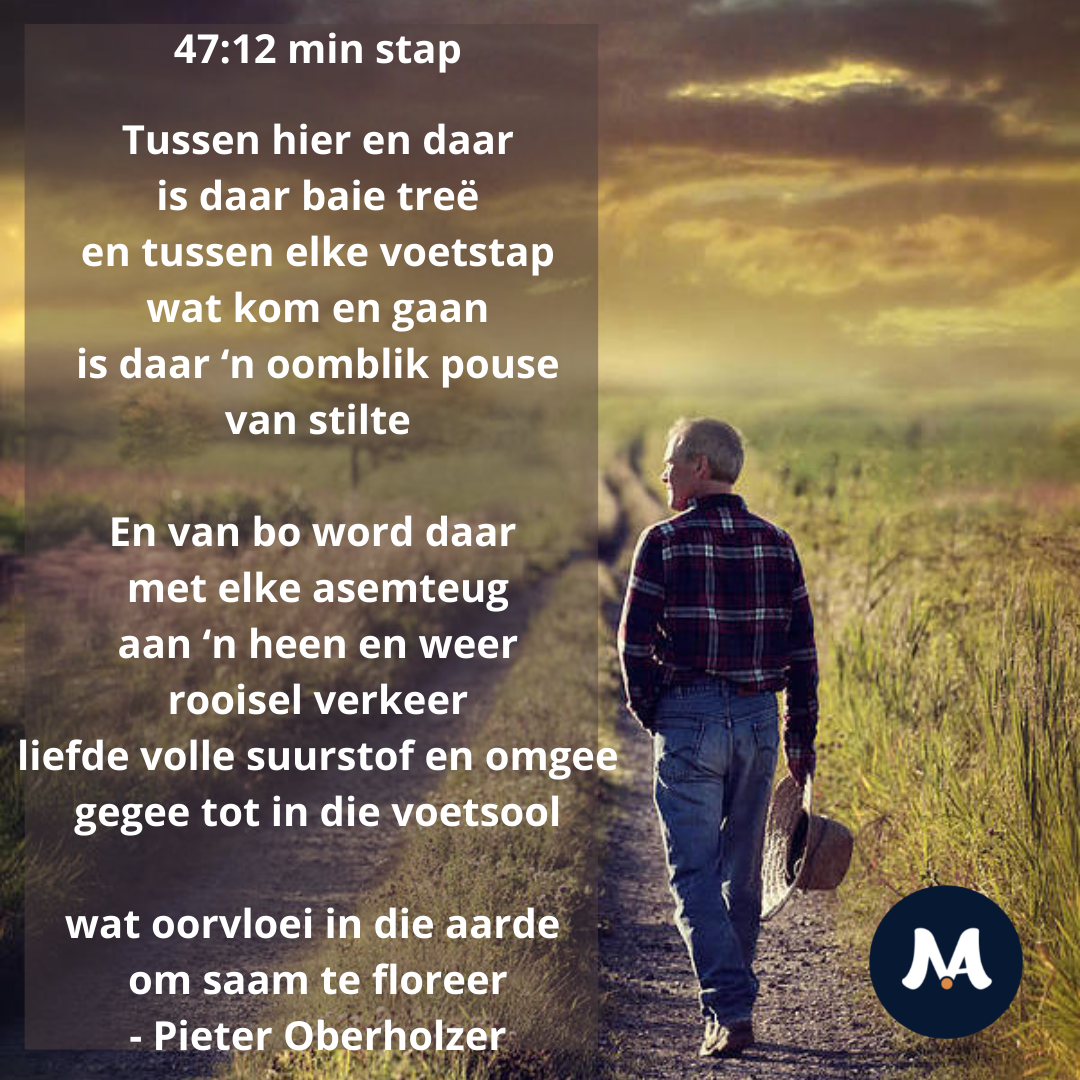 